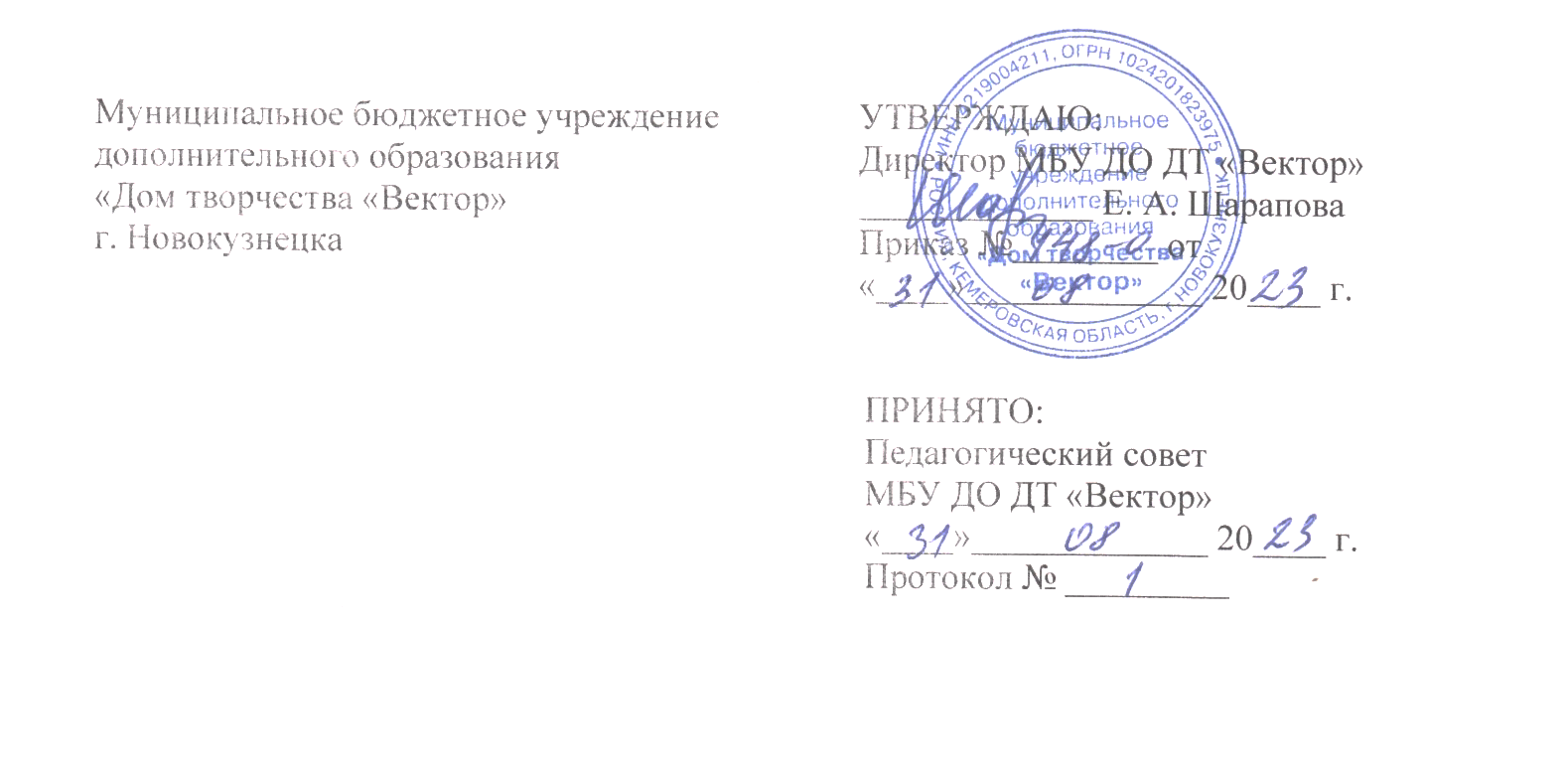 Программа наставничестваМБУ ДО ДТ «Вектор»на  2023-2024 учебный год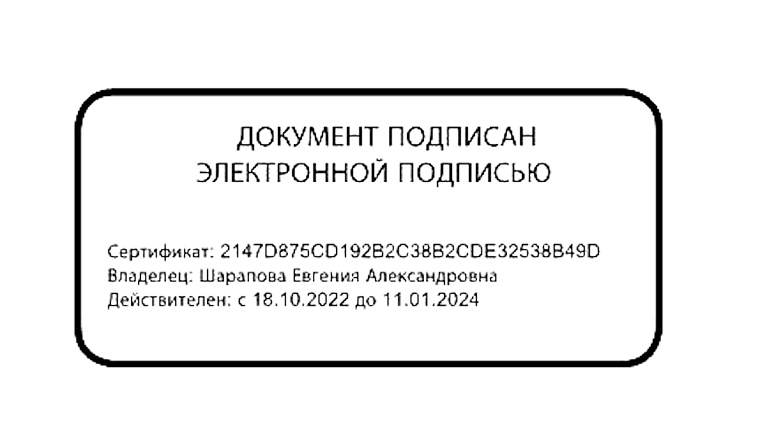 Новокузнецкий городской округ, 2022СОДЕРЖАНИЕ\1.	ОБЩИЕ ПОЛОЖЕНИЯ (КОНЦЕПТУАЛЬНОЕ ОБОСНОВАНИЕ)Настоящая программа наставничества МБУ ДО ДТ «Вектор» разработана в целях достижения результатов федеральных и региональных проектов "Современная школа", "Молодые профессионалы (Повышение конкурентоспособности профессионального образования)" национального проекта "Образование". Настоящая программа призвана помочь в организации деятельности наставников с молодыми и вновь прибывшими педагогами на уровне образовательной организации.В качестве концептуального обоснования целевой модели наставничества в МБУ ДО ДТ «Вектор» выдвигаются следующие положения:1)	наставничество содействует развитию личности, способной раскрывать свой потенциал в новых условиях нестабильности и неопределенности;2)	наставничество представляет перспективную технологию, отвечающую на потребность образовательной системы переходить от модели трансляции знаний к модели формирования метакомпетенций наставляемого;3)	технология наставничества способна внести весомый вклад в достижение целей, обозначенных национальным проектом «Образование».2.	ЦЕЛИ И ЗАДАЧИ ПРОГРАММЫОсновной формой наставничества данной программы является «учитель-учитель». Данная форма предполагает взаимодействие молодого специалиста (при опыте работы от 0 до 3 лет) или нового сотрудника (при смене места работы) с опытным и располагающим ресурсами и навыками педагогом, оказывающим наставляемому разностороннюю поддержку.Целью внедрения программы наставничества является: максимально полное раскрытие потенциала личности наставляемого, необходимого для успешной личной и профессиональной самореализации. Реализация программы наставничества в МБУ ДО ДТ «Вектор» позволит решить задачу адаптации учителей на рабочем месте, учитывать потребности молодых педагогов, предупреждать отток кадров, а также создавать условия для помощи всем педагогам, имеющим профессиональный дефицит.Задачи внедрения программы наставничества:адаптировать молодых и вновь прибывших специалистов для вхождения в полноценный рабочий режим учреждения через освоение норм, требований и традиций Дома творчества и с целью закрепления их в дополнительном образовании;выявить склонности, потребности, возможности и трудности в работе наставляемых педагогов через беседы и наблюдения.спланировать систему мероприятий для передачи навыков (организационных, предметных, коммуникационных), знаний, формирования ценностей у педагогов с целью повышения личностного и профессионального уровня наставляемых, а также качества обучения учащихся Дома творчества;отслеживать динамику развития профессиональной деятельности каждого наставляемого педагога;оценить результаты программы и ее эффективность.3.	ОСНОВНЫЕ ПОНЯТИЯ ПРОГРАММЫНаставничество – это универсальная технология передачи опыта, знаний, формирования навыков, компетенций, метакомпетенций и ценностей через неформальное взаимообогащающее общение, основанное на доверии и партнерстве.Форма наставничества – способ реализации целевой модели через организацию работы наставнической пары/группы, участники которой находятся в заданной обстоятельствами ролевой ситуации, определяемой основной деятельностью и позицией участников.Программа наставничества – комплекс мероприятий и формирующих их действий, направленный на организацию взаимоотношений наставника и наставляемого в конкретных формах для получения ожидаемых результатов.Наставляемый – участник программы наставничества, который через взаимодействие с наставником и при его помощи и поддержке решает конкретные жизненные, личные и профессиональные задачи, приобретает новый опыт и развивает новые навыки и компетенцииНаставник – участник программы наставничества, имеющий успешный опыт в достижении жизненного, личностного и профессионального результата, готовый и компетентный поделиться опытом и навыками, необходимыми для стимуляции и поддержки процессов самореализации и самосовершенствования наставляемого.Куратор – сотрудник образовательной организации либо учреждения из числа ее социальных партнеров, который отвечает за организацию программы наставничества.Целевая модель наставничества – система условий, ресурсов и процессов, необходимых для реализации программ наставничества в образовательных организациях.Методология наставничества – система концептуальных взглядов, подходов и методов, обоснованных научными исследованиями и практическим опытом, позволяющая понять и организовать процесс взаимодействия наставника и наставляемого.4.	ПРИНЦИПЫ ПРОГРАММЫРеализация программы наставничества в МБУ ДО ДТ «Вектор» строится с учетом российского законодательства, социально-экономических и других условий. Программа наиболее эффективна с опорой на следующие принципы:принцип научности	предполагает	применение научно обоснованных и проверенных технологий;принцип системности предполагает разработку и реализацию программы наставничества с максимальным охватом всех необходимых компонентов;принцип стратегической целостности определяет необходимость единой целостной стратегии реализации программы наставничества;принцип легитимности, требующий соответствия деятельности по реализации программы наставничества законодательству Российской Федерации и нормам международного права;принцип обеспечения суверенных прав личности предполагает честность и открытость взаимоотношений, не допускает покушений на тайну личной жизни, какого-либо воздействия или взаимодействия обманным путем;принцип аксиологичности подразумевает формирование у наставляемого ценностей законопослушности, уважения к личности, государству и окружающей среде, общечеловеческих ценностей;принцип личной ответственности предполагает ответственное поведение куратора и наставника по отношению к наставляемому и программе наставничества, устойчивость к влиянию стереотипов и предшествующего опыта;принцип индивидуализации и индивидуальной адекватности, направленный на сохранение индивидуальных приоритетов в создании для наставляемого собственной траектории развития, предполагает реализацию программы наставничества с учетом возрастных, гендерных, культурных, национальных, религиозных и других особенностей наставляемого с целью развития целостной, творческой, социально адаптированной, здоровой личности;принцип равенства предполагает, что программа наставничества реализуется людьми, имеющими разные гендерные, культурные, национальные, религиозные и другие особенности.5.	ПЛАНИРУЕМЫЕ (ОЖИДАЕМЫЕ) РЕЗУЛЬТАТЫуспешная адаптация, активная социализация молодого и вновь прибывшего специалиста в новом учебном коллективе;развитие гибких навыков, метакомпетенций как основы успешной самостоятельной деятельности молодого и вновь прибывшего специалиста;формирование активной гражданской позиции молодого и вновь прибывшего специалиста;построение продуктивной среды в педагогическом коллективе на основе взаимообогащающих отношений начинающих и опытных специалистов, обеспечение преемственности профессиональной деятельности педагогов разных поколений;повышение уровня удовлетворенности собственной работой и улучшение психоэмоционального состояния молодого и вновь прибывшего специалиста;рост числа специалистов, желающих продолжать свою работу в качестве педагога в данном коллективе (образовательной организации);сокращение числа конфликтов с педагогическим и родительским сообществами;рост числа собственных профессиональных работ: статей, исследований, методических практик молодого специалиста и вновь прибывшего и педагога- наставника.6.	УСЛОВИЯ РЕАЛИЗАЦИИ ПРОГРАММЫ6.1	Нормативно-правовое обеспечениеФедеральный закон от 29.12.2012 № 273-ФЗ «Об образовании в Российской Федерации» (с изм. и доп. от 24.04.2020№ 147-ФЗ);Указ Президента РФ от 02.03.2018 № 94 «Об учреждении знака отличия «За наставничество“»;Указ Президента РФ от 07.05.2018 № 204 «О национальных целях и стратегических задачах развития Российской Федерации на период до 2024 года»;Паспорт национального проекта «Образование» (утв. президиумом Совета при Президенте);Распоряжение Министерства просвещения Российской Федерации от 25.12.2019 № Р-145«Методология (целевой модели) наставничества обучающихся для организаций, осуществляющих образовательную деятельность по общеобразовательным, дополнительным общеобразовательным и программам среднего профессионального образования, в том числе с применением лучших практик обмена опытом между обучающимися;Приложение к распоряжению Министерства просвещения Российской Федерации от 25.12.2019 № Р-145 «Методические рекомендации по внедрению методологии (целевой модели) наставничества обучающихся для организаций, осуществляющих образовательную деятельность по общеобразовательным, дополнительным общеобразовательным и программам среднего профессионального образования, в том числе с применением лучших практик обмена опытом между обучающимися» ;Письмо Министерства просвещения России совместно с Профессиональным союзом работников народного образования и науки от 21.12.2021 № АЗ-1128/08/657 «Методические рекомендации по разработке и внедрению системы (целевой модели) наставничества педагогических работников в образовательных организациях».Приказ министерства образования и науки Кузбасса от 17.04.2020г. №782 «О внедрении в Кемеровской области-Кузбассе целевой модели наставничества обучающихся для организаций, осуществляющих образовательную деятельность по общеобразовательным, дополнительным общеобразовательным и программам среднего профессионального образования». Распоряжение губернатора Кемеровской области-Кузбасса от 08.04.2020г.№38-рг «О внедрении целевой модели наставничества обучающихся для организаций, осуществляющих образовательную деятельность по общеобразовательным, дополнительным общеобразовательным и программам среднего профессионального образования, в том числе с применением лучших практик обмена опытом между обучающимися»Положение о Региональном центре наставничества (утверждено учёным советом ГБУ ДПО «КРИРПО», 28.01.2020г.Приказ Министерства образования Кузбасса от 28.06.2022 № 1605 о системе наставничества педагогических работников в образовательных организациях Кемеровской области-Кузбасса, осуществляющих образовательную деятельность по реализации основных и дополнительных общеобразовательных программ и образовательных программ среднего профессионального образования.6.2	Структура управления программойФункции МБУ ДО ДТ «Вектор» по реализации наставнических программ, при участии во внедрении целевой модели наставничества:участие в организации инфраструктуры и материально-технического обеспечения системы наставнических программ, реализации кадровой политики;обеспечение формирования баз данных наставнических программ и лучших практик;обеспечение условий для повышения уровня профессионального мастерства педагогических работников, задействованных в реализации целевой модели наставничества, в формате непрерывного образования.6.3	Кадровое обеспечение программыКадровая система реализации целевой программы наставничества в МБУ ДО ДТ «Вектор» предусматривает три главные роли:наставляемый – участник программы, который через взаимодействие с наставником и при его помощи и поддержке решает конкретные жизненные задачи, личные и профессиональные, приобретает новый опыт и развивает новые навыки и компетенции;наставник – участник программы, имеющий успешный опыт в достижениижизненного результата, личностного и профессионального, способный и готовый поделиться этим опытом и навыками, необходимыми для поддержки процессов самореализации и самосовершенствования наставляемого;куратор – сотрудник образовательной организации либо организации из числа ее социальных партнеров, который отвечает за организацию всего цикла программы наставничества.ЭТАПЫ РЕАЛИЗАЦИИ ПРОГРАММЫ8.	МОНИТОРИНГ ЭФФЕКТИВНОСТИ РЕАЛИЗАЦИИ ПРОГРАММЫПервый этап мониторинга направлен на изучение (оценку) качества реализуемой программы наставничества, сильных и слабых сторон, качества совместной работы пар наставник-наставляемый. Мониторинг помогает отследить важные показатели качественного изменения образовательной организации, реализующей программу наставничества, динамику показателей социального благополучия внутри образовательной организации, профессиональное развитие педагогического коллектива в практической и научной сферах. Среди задач, решаемых данным мониторингом, можно выделить:сбор обратной связи от участников и кураторов (метод анкетирования);обоснование требований к процессу наставничества, к личности наставника;контроль за процессом наставничества;описание особенностей взаимодействия наставника и наставляемого;определение условий эффективного наставничества;контроль показателей социального и профессионального благополучия.Второй этап мониторинга позволяет оценить мотивационно-личностный, компетентностный, профессиональный рост участников и положительную динамику образовательных результатов с учетом эмоционально-личностных, интеллектуальных, мотивационных и социальных черт, характера сферы увлечений участников, в соответствии с учебной и профессиональной успешностью и адаптивностью внутри коллектива. Основываясь на результатах данного этапа, можно выдвинуть предположение о наиболее рациональной и эффективной стратегии формирования пар наставник- наставляемый. Процесс мониторинга влияния программ на всех участников включает два подэтапа, первый из которых осуществляется до входа в программу наставничества и второй - по итогам прохождения программы. Соответственно, все зависимые от воздействия программы наставничества параметры фиксируются дважды. Среди задач, решаемых данным мониторингом, можно выделить:взаимную заинтересованность сторон;научное и практическое обоснование требований к процессу наставничества, к личности наставника;экспериментальное подтверждение необходимости выдвижения описанных выше требований к личности наставника;определение условий эффективного наставничества;анализ эффективности предложенных стратегий образования пар и внесение корректировок в соответствии с результатами;сравнение характеристик образовательного процесса «на входе» и «выходе» реализуемой программы.ЭтапыМероприятияРезультатыПодготовка условий для запуска программы наставничествасоздание благоприятных условий для запуска программы;сбор предварительных запросов от потенциальных наставляемых;выбор аудитории для поиска наставников;информированиеи в выбор форм наставничества;информационная работа направленная на привлечение внешних ресурсов к реализации программы.Пакет документов.Дорожная карта реализации наставничества.Формирование базы наставляемыхвыявление конкретных проблем молодых специалистов решаемых с помощью наставничества;сбор и систематизация запросов от потенциальных наставляемых.Сформированная база наставляемых с картой запросов.Формирование базы наставниковРабота по формированию базы из числа педагогов, заинтересованных в тиражировании личного педагогического опыта и создании продуктивной педагогической атмосферы.Формирование базы наставников, которые потенциально могут участвовать как в текущей программе наставничества, так и в будущем.Отбор и обучение наставников.выявление наставников, входящих в базу потенциальных наставников, подходящих для конкретной программы;обучение наставников для работы с наставляемыми.Собеседование с наставниками.  Заполнение анкет всеми потенциальными наставниками. Обучение наставников.Формирование наставнических пар.проведение встречи с участием всех отобранных наставников и всех наставляемых; фиксирование сложившихся пар в специальной базе куратора.Сформированные наставнические пары, готовые продолжитьработу в рамках программыОрганизация хода наставнической программызакрепление гармоничных и продуктивных отношений в наставнической паре с максимально комфортными,стабильными результатами для обеих сторон;работа в каждой паре в формате: встреча-знакомство, пробная рабочая встреча, встреча-планирование мероприятий для каждой пары, комплекс последовательных встреч, итоговая встреча.Мониторинг:сбор обратной связи от наставляемых - для мониторинга динамики влияния программы на наставляемых;сбор обратной связи от наставников и кураторов - для мониторинга эффективности реализации программы.Завершение программы наставничестваподведение итогов работы каждой наставнической пары;подведение итогов программы наставничества в учреждении;публичное подведение итогов и популяризация практик наставнической работы.Методическая копилка лучших наставнических практик.Поощрение лучших наставников.Сформированная долгосрочная  база наставников.